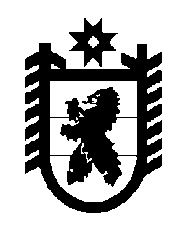 Российская Федерация Республика Карелия    УКАЗГЛАВЫ РЕСПУБЛИКИ КАРЕЛИЯО награждении государственными наградами Республики КарелияЗа высокий профессионализм и большой вклад в укрепление законности, защиту прав и законных интересов граждан, формирование правового государства присвоить почетное звание«ЗАСЛУЖЕННЫЙ ЮРИСТ РЕСПУБЛИКИ КАРЕЛИЯ»ФЕДОРОВУ Владимиру Александровичу – члену Совета Федерации Федерального Собрания Российской Федерации от Законодательного Собрания Республики Карелия.           Глава Республики  Карелия                                                               А.П. Худилайненг. Петрозаводск9 сентября 2016 года№ 117